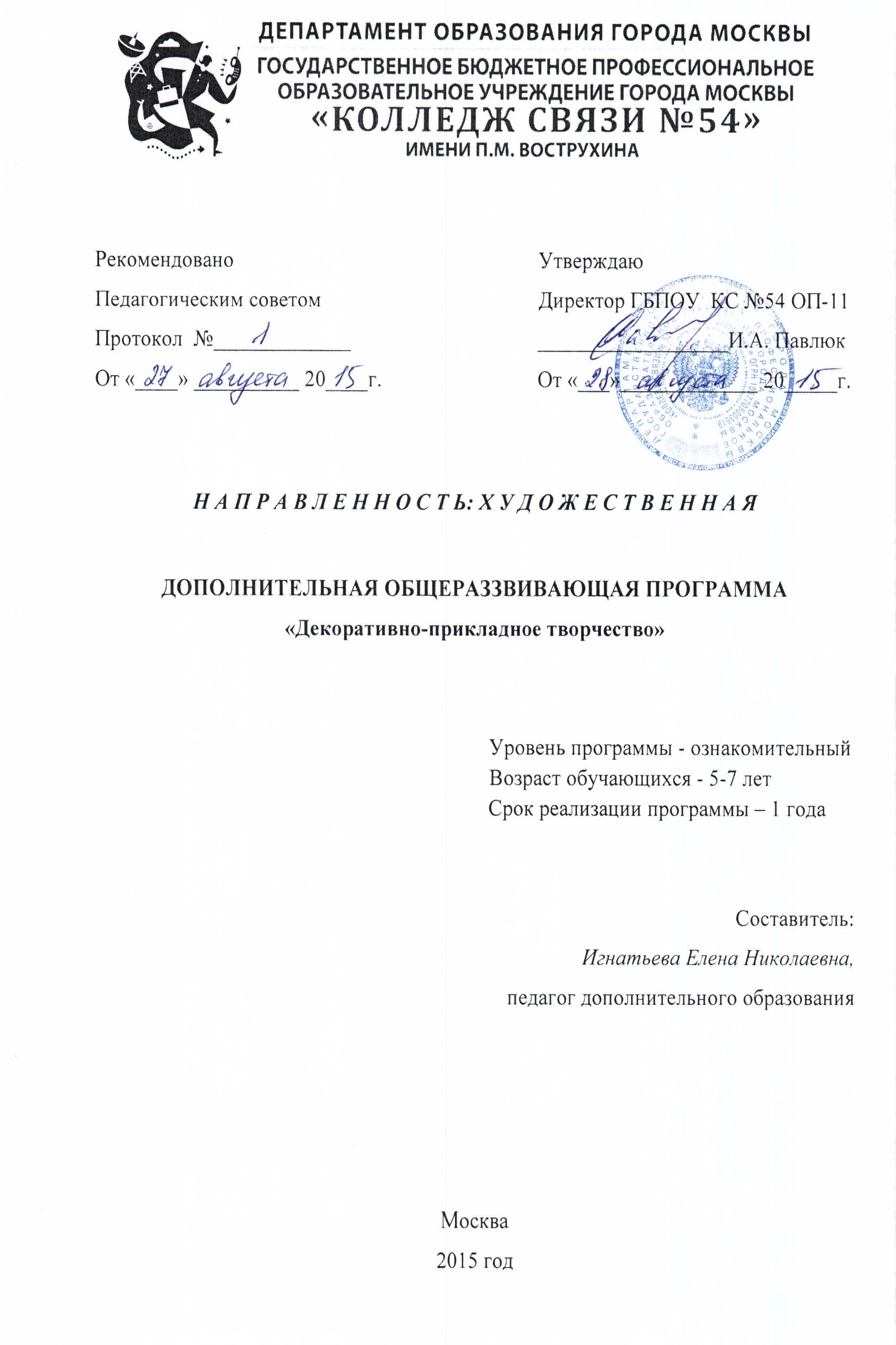 Содержание:Пояснительная записка………………………………………………………….3Учебно-тематический план ……………………………………………………..7Содержание ………………………………………………………………………8Методическое обеспечение  …………………………………………………….10Список литературы, используемый при написании программы  …………..11Список литературы, рекомендуемый обучающимся ……………………..12ПОЯСНИТЕЛЬНАЯ ЗАПИСКАДанная программа имеет художественную направленность. Программа является модифицированной на базе программы «Декоративно-прикладное творчество. Дизайн» (авторЕрмакова М.Д., педагог дополнительного образования МОУ ДО Клетнянского Центра детского творчества).Данная программа предусматривает ознакомление с теоретическими и практическими знаниями по декоративно-прикладному творчеству в следующих областях, а именно: - изготовление коллажей  и поделок из природных материалов,- фитодизайн (изготовление букетов и различных поделок из листьев и других природных материалов),- засыпные картины (песок, крупа и т.д.),- лепка из глины и специальной массы для лепки.Детское творчество – сложный процесс познания растущим человеком самого себя и окружающего мира, способ выражения своего личностного отношения к реальности. Поэтому очень важно научить ребенка ориентироваться в окружающем мире, осуществлять жизненный выбор, опираясь на нравственные ценности, реализовывать себя в деятельности, способствующей духовному развитию, закладывая тем самым фундамент успешной жизнедеятельности  воспитанника в будущем.Общая история декоративно-прикладного творчества уходит корнями в глубокое прошлое. На протяжении всей истории человечества народное искусство было неотъемлемой частью национальной культуры. Декоративно–прикладное искусство – это умение выполнять изделие своими руками. Художественное творчество представляет собой целостную систему, неразрывно связанную с национальной культурой и местными традициями. Виды декоративно–прикладного творчества очень разнообразны: это лепка, роспись по дереву и шёлку, вышивка, плетение кружев, изготовление игрушек, ткачество, работа с соломкой и природным материалом и многое другое. На Руси вышивкой украшали одежду, жилище, расписывали избы, из глины и теста лепили игрушки, вытканными коврами украшали комнату.Произведения декоративно-прикладного искусства являются для человека неисчерпаемым источником эстетических переживаний и открытий.Новизна программы состоит в том, что дети дошкольного возраста учатся основным техникам  нескольких видовдекоративно-прикладного творчества: фитодизайн (в т.ч. поделки из природных материалов), лепка из глины.Актуальность программызаключается в следующем.В наше время разные виды творчества и декора находятся на пике моды. И это не удивительно. У человека всегда была потребность в творческом самовыражении. Познавая красоту творчества, ребенок испытывает положительные эмоции, на основе которых возникают более глубокие чувства: радости, восхищения, восторга. Образуются образные представления, мышления, воображения. Все это вызывает у детей стремление передать воспринятую красоту, запечатлеть те предметы прикладного искусства, которые им понравились, у них пробуждается и развивается  созидательная активность, формируются эстетические чувства и художественный вкус, эстетическая оценка к предметам декоративно-прикладного искусства. У детей формируются разнообразные способности – как художественные, так и интеллектуальные.Педагогическая целесообразность данной программы состоит в том, что она отвечает потребности общества в формировании компетентной, творческой личности. Освоение детьми основного содержания программы содействует развитию познавательной компетенции в области декоративно - прикладного искусства и повышению на этой основе общего уровня мотивации к обучению.Отличительные особенности программы от уже существующих.По сравнению с другими программами, реализуемыми в системе дополнительного образования детей по данному виду деятельности, настоящая программа отличается тем, что дает возможность обучающимся получить представление сразу о нескольких видах декоративно-прикладного творчества.Цель программы: развитие мотивации обучающихся к занятиям различными видами декоративно-прикладного творчества, а также ознакомительное обучение таким видам творчества, какизготовление поделок из природных материалов, лепка из глины.Реализация поставленной цели предусматривает решение следующих задач:Обучающие:- сформировать элементарные знания и умения в изучаемых видах декоративно- прикладного творчества;- обучить владению различными инструментами и приспособлениями;- научить самостоятельно изготавливать понравившееся изделие в любой технике, предусмотренной программой.Развивающие:- развить творческие способности, память, мышление;- развить положительные эмоции и эстетический вкус;- развить моторику рук, глазомер.Воспитательные:- воспитать аккуратность, усидчивость, трудолюбие, целеустремленность, терпение, положительное отношение к труду;- формирование коммуникативных навыков, внимательного и уважительного отношения к педагогу и другим обучающимся.Срок реализации образовательной программы составляет 1 год.Программа направлена на ознакомительную подготовку обучающихся в каждом из предлагаемых в программе виде творчества. Возраст обучающихся, участвующих в реализации данной программы, составляет 5-7 лет.Формы и режим занятий.Форма занятий – групповая. На занятиях используется индивидуальный подход к каждому ребенку, особенно при выполнении итоговой практической работы.Основные формы работы в объединении:- теоретические занятия,- практические занятия,- выставки, конкурсы, викторины,- открытые уроки с родителями.Программа может корректироваться с учетом имеющейся материально-технической базы и контингента обучающихся. Количество детей в группе -15 человек. Обучающиеся занимаются 3 раза в неделю по 1 часу (45 минут с перерывом 15 минут). Количество учебных недель в году – 40. Таким образом, программа предполагает 120 часов годовой учебной нагрузки.Ожидаемые результаты и способы определения их результативности.После освоения программы обучающиеся будут знать:- что такое декоративно-прикладное искусство,- основные понятия и термины, используемые в предлагаемых видах техник декоративно-прикладного творчества (приложение №1),- технику безопасности на занятиях.Уметь:- работать с инструментами и материалами,- планировать порядок рабочих операций,- работать в техниках декоративно-прикладного творчества (поделки из природных материалов, лепка из глины).Обладать:- устойчивым интересом к данному виду деятельности, умениями и навыками для его реализации,- стремлением к творческому самовыражению и более высоким уровнем познавательной активности,- развитыми художественными способностями.Основное внимание обращается на правильность и качество выполненных работ, их эстетику и художественное совершенство.Обязательно поощряется творческая активность и инициативность обучающихся, стремление к совершенству.Лучшие работы экспонируются на конкурсах и выставках.Комплектование творческого объединения проводится по собеседованию, позволяющему выявить степень первоначальной подготовки учащихся.УЧЕБНО-ТЕМАТИЧЕСКИЙ ПЛАН.Содержание.Вводное занятие.Теория.Техника безопасности на занятиях. Организация занятий.  Знакомство с историей декоративно-прикладного творчества.Материалы для занятий.Теория.Виды и свойства природных материалов. Сбор и заготовка природных материалов с учетом их свойств.Декоративные композиции из природных материалов.Теория. Подготовка необходимых природных материалов для декоративных композиций. Подготовка инструментов. Техника и последовательность выполнения работы.Практика.Поделки из шишек и желудей (в том числе коллажи). Изготовление рамок (под фотографии, картины и т.д.). Оформление рамок в морском стиле декоративными элементами (песок, ракушки, камешки). Цветы и листья (изготовление картин и поделок из сухих листьев). Букеты из листьев (листья кленовые, дубовые, осиновые ветки). Изготовление сложной объемной композиции «Сказочный лес». Засыпка из круп (работа в рамках). Букеты из сухоцветов (в т.ч. из наборов сухоцветов для фитодизайна). Подготовка к праздникам.Теория. Материалы, применяемые при декорировании, их сочетание и свойства.Практика.Изготовление сложных объемных работ (елка из нитей и цветочной сетки; новогодний подсвечник). Декорирование елочных шаров из подручных материалов (нитки, бисер, бусины, мишура и т.д.). Изготовление елочных игрушек из подручных материалов.Лепка из глины.Теория.Глина, ее свойства. Инструменты для работы с глиной. Техника лепки. Материалы: доска для работы на ней, глина, стеки, тряпка для рук, кисти, гуашь, стаканчик для воды.Практика.Подготовка глины для лепки. Лепка солнышка, морковки, ягод и листьев в различных техниках. Лепка разноцветных ягод (спелая - красная, желтая, зеленая). Лепка фруктов и грибов. Раскрашивание изделий гуашью. Лепка дерева в осеннем наряде (рельеф).Масса для лепки.Теория.Вводное занятие. Техника безопасности. Материалы и инструменты.Подготовка массы для лепки.Практика.Изготовление поделок: листочки, ягоды, грибы, цветы. Изготовление подарочных панно. Фигурки животных. Рельефные картины.Заключительное занятие.Подведение итогов года. Выставка лучших работ в различных техниках декоративно-прикладного творчества.Методическое обеспечение программы.При реализации программы в учебном процессе используются методические пособия, дидактические материалы, фото и видео материалы, специальная литература, материалы на компьютерных носителях.	Теоретические занятия проводятся с использованием элементов активных форм познавательной деятельности в виде бесед, диспутов, вопросов и ответов. Используются:- словесные методы обучения –в видеобъяснений, рассказов, бесед, диалогов, консультаций;- методы проблемного обучения - в виде проблемного изложения материала, постановки проблемного вопроса;- наглядные методы обучения - в виде демонстраций.	Практическое занятие проводится как занятия с использованием элементом активных форм познавательной деятельности в виде самостоятельной деятельности, соревнований, конкурсов, игр. Используются:- словесные методы в виде объяснения;- наглядные методы в виде показа;- игровые методы.Итоговые (заключительные) занятия объединения проводятся в форме выставок лучших работ в различных техниках исполнения, конкурсов, викторин.Материально-техническое обеспечение программы:Для реализации программы необходимо:- столы для обучающихся,- стол для педагога,- компьютер (для демонстрации учебного материала),- инструменты (ножницы, линейки, карандаши и т.д.),- шкаф для хранения материалов, используемых на занятиях по декоративно-прикладному творчеству.Список литературы.Т.А.Кузьмина, Е.В.Четина. Декоративные бутылки и вазы своими руками– Ростов н/Д.: Феникс, 2006.Дадашова З.Р. Разные сувениры ООО «АСТ-ПРЕСС КНИГА», 2013.Пыльцына Е. Азбука плетения макраме. Ростов н/Д: Изд-во  «Проф- Черныш Пресс», 2000.Современныйквиллинг /ГудрунШмитт, пер. с нем. Е.Г.Сас. – Москва: Астрель, Кладезь, 2013.Федотов Г.Я. Плетение из сухих трав. – М.: Изд-во Эксмо, 2005.Магия бумажных лент / Анна Зайцева. – М. :Эксмо, 2013.Т.Б. Несмиян. Аксессуары  и бижутерия своими руками. В.В. Шалда Цветы из ткани для любимой мамы . М.: АСТ; Донецк: Сталкер, 2005.Александрова М.Г. Ракушки. – М.: АСТ-ПРЕСС КНИГА, 2011.Курочкина Лариса. Быстрый квиллинг. ООО «АСТ-ПРЕСС КНИГА», 2013.М.В.Душин, В.Н.  Куров. Природные дары для поделок и игры. Популярное пособие для родителей и педагогов.  Ярославль «Академия холдинг», 2000.Малышев И.В. Поделки из природных материалов. – М.: АСТ-ПРЕСС,1999.Анна Эм. Оригами. Минск : Харвест,2010.Докучаева Н.Н. Мастерим бумажный мир. ЗАО «Валери СПб»,1997Пудова В. , Лежнёва Л. Игрушки из природный материалов. СПб.: «Валери СПб», 1998.Бондарь Е. Ю. 100 поделок из яиц. Ярославль: «Академия развития», 2000.Список литературы, рекомендуемый детям.Изобразительное искусство : декоративно-прикладное искусство в жизни человека : учеб. Для 5 кл. общеобразоват. Учреждений /  Н.А.Горяева, О.В.Островская; под ред. Б.М.Неменского. – 6-е изд. – М. : Просвещение, 2007.Волшебная бумага: самоучитель по технике вырезания для школьников. Шаг вперёд /З.Р.Дадашова. – Ростов н/Д: Феникс, 2012.Новацкая М.Н. Лепим и учимся читать. СПб: «Питер» 2014.Б. Гахаева Большая энциклопедия поделок . М. «Эксмо» 2013.Новацкая М.Н. Как лепить любую сказку СПб: «Питер» 2015.№ п/пРазделТеорияПрактикаВсегоIВводное занятие.1-1IIМатериалы для занятий.1-1IIIДекоративные композиции из природных материалов.42630IVПодготовка к праздникам.22628VIЛепка из глины.22931VIIМасса для лепки22628XЗаключительное занятие.-11ИтогоИтого12108120